29.7	HISTORY & GOVERNMENT (311)29.7.1	History & Government Paper 1 (311/1)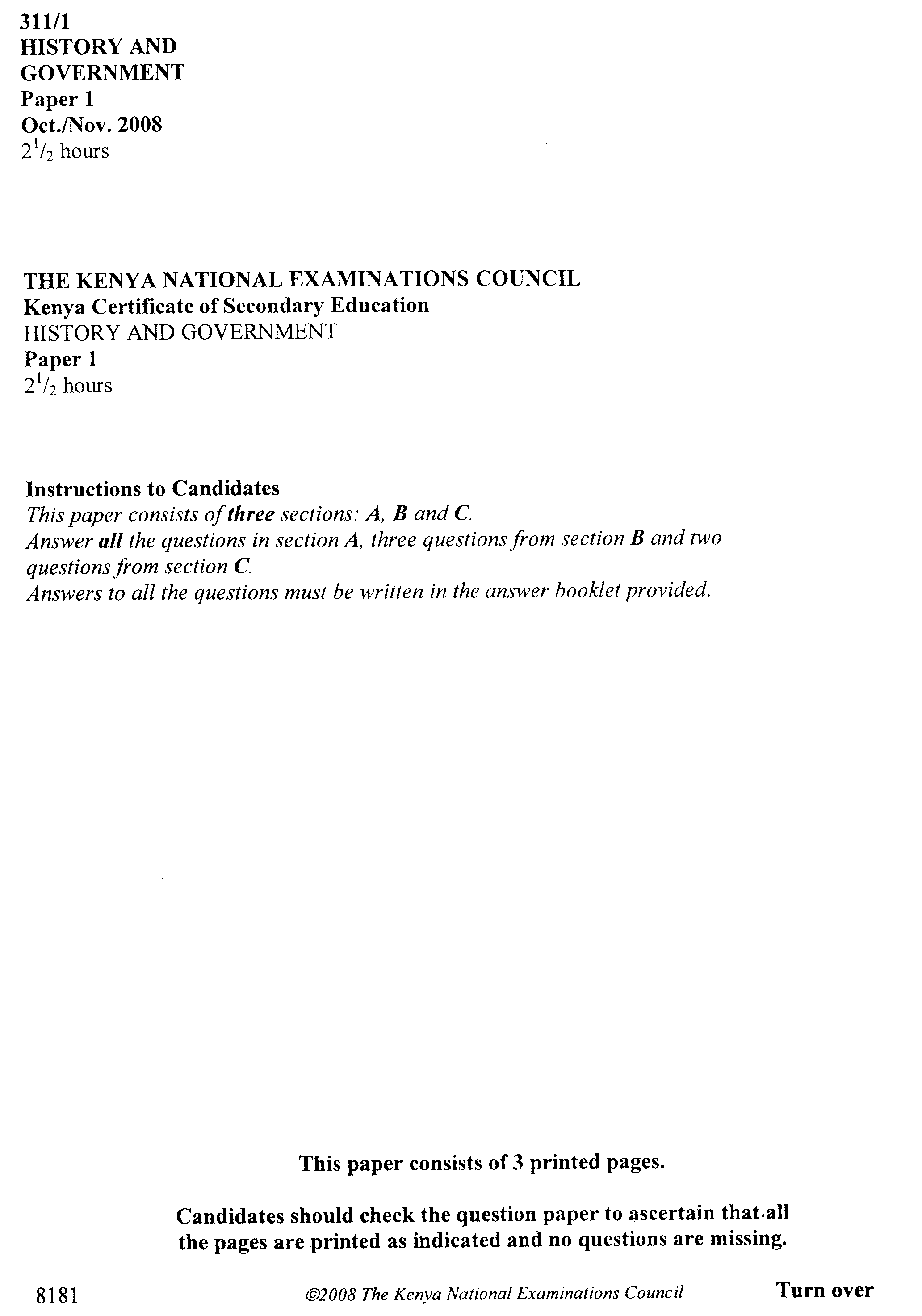 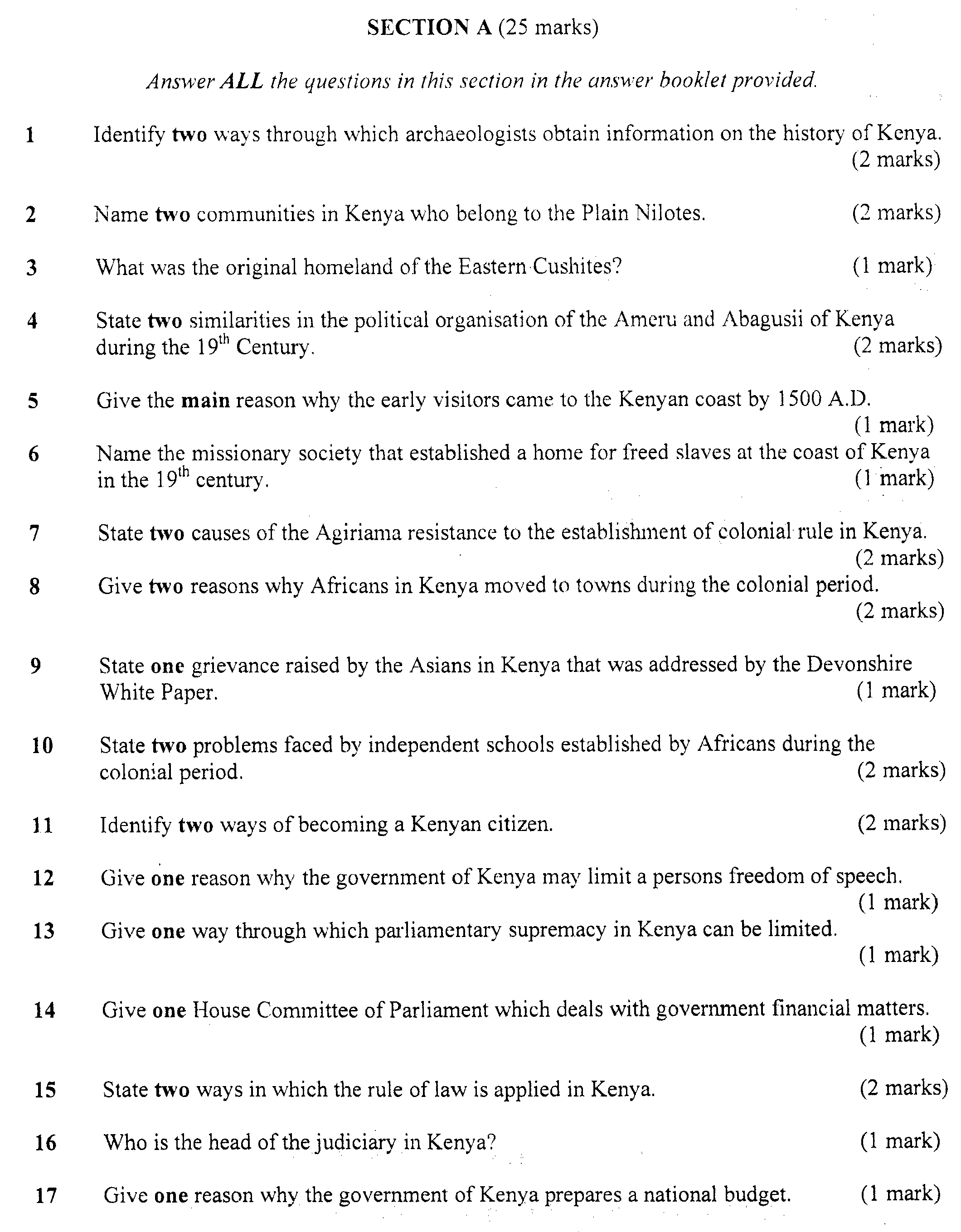 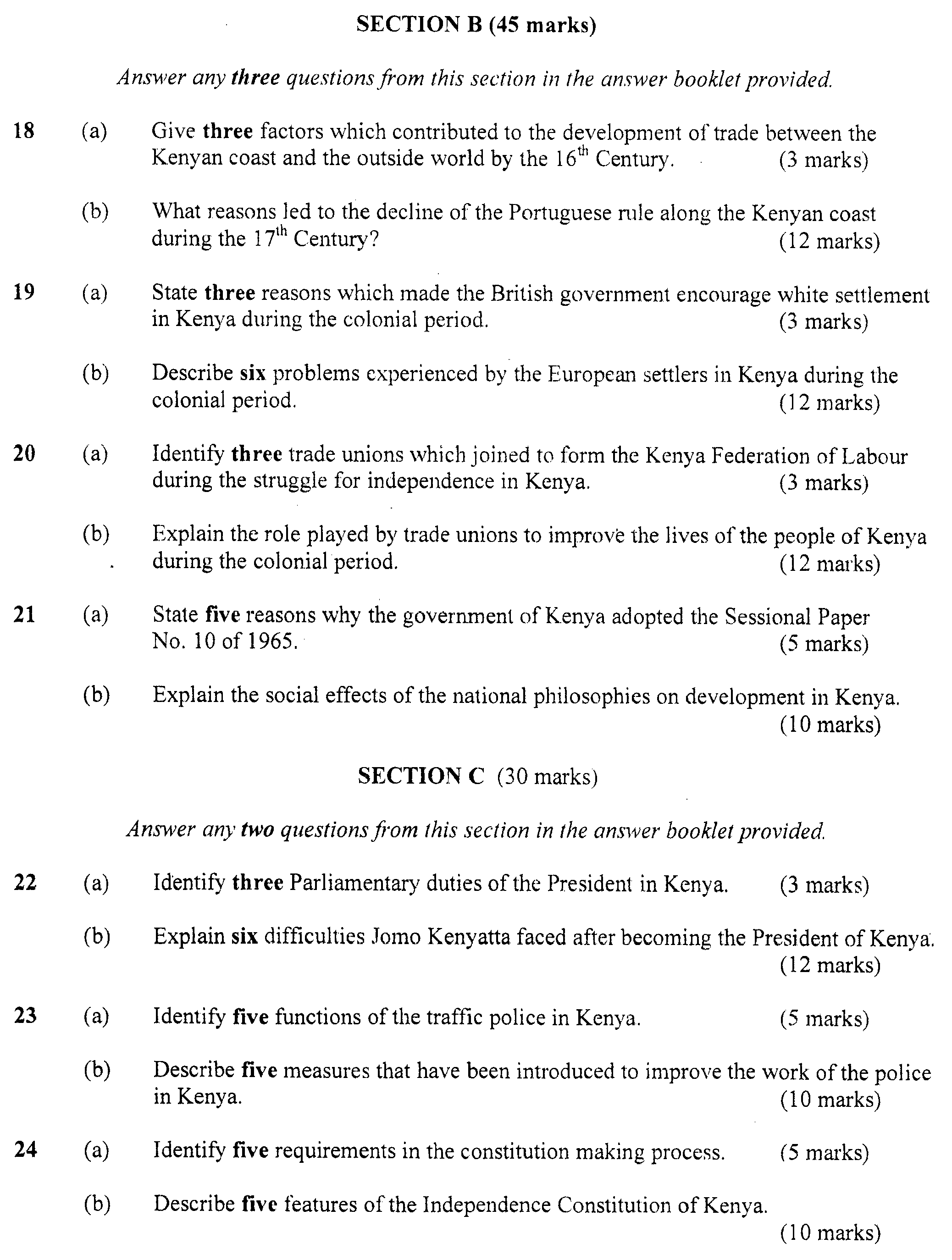 